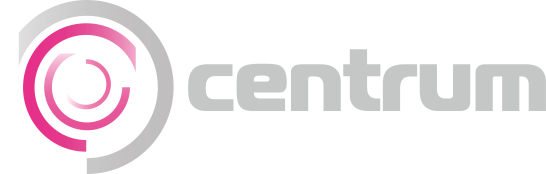                        Cennik usług STVK „Centrum” Zgierz                        w zakresie cyfrowej telewizji kablowej                                                                  obowiązujący od 01.03.2024 r.OPŁATY INSTALACYJNEOpłaty jednorazowe w PLN(netto) bruttoOpłata instalacyjna jednego urządzenia do pakietu cyfrowego „Rozszerzonego” i „Canal+Premium”(jednorazowa dla abonentów posiadających końcowe przyłącze abonenckie)(24,39) 30,00   Pełna opłata instalacyjna(jednorazowa dla abonentów nie posiadających końcowego przyłącza abonenckiego)(97,56) 120,00   NAZWA PAKIETUAbonament w PLN(netto) bruttoPakiet telewizji cyfrowej DVB-C - SOCJALNY(zgodny z aktualną ofertą programową stanowiący załącznik do Umowy)(29,63)  32,00Pakiet telewizji cyfrowej DVB-C – PODSTAWOWY(zgodny z aktualną ofertą programową stanowiący załącznik do Umowy)(63,88)  69,00Pakiet telewizji cyfrowej DVB-C - ROZSZERZONY(zgodny z aktualną ofertą programową dodatkowy do Pakietu Podstawowego)(18,52)  20,00Pakiet telewizji cyfrowej DVB-C - LUKSUSOWY(zgodny z aktualną ofertą programową dodatkowy do Pakietu Podstawowego)(9,26)  10,00Pakiet telewizji cyfrowej DVB-C - CANAL+ Prestige(umowa na 12 miesięcy)(dodatkowa umowa abonencka do Pakietu Podstawowego)(43,52)  47,00Pakiet telewizji cyfrowej DVB-C - CANAL+ Prestige (umowa na czas nieokreślony)(dodatkowa umowa abonencka do Pakietu Podstawowego)(52,78)  57,00POZOSTAŁE OPŁATYOpłaty jednorazowe w PLN(netto) bruttoAktywacja sygnału po uprzednim uregulowaniu  zaległości  w opłatach(40,65) 50,00Aktywacja sygnału (dla nowych Abonentów mających  sprawną instalację  w lokal; po spłacie zadłużenia)(40,65) 50,00Zawieszenie świadczenia usług (do trzech okresów rozliczeniowych w roku kalendarzowym)(20,33) 25,00Przeniesienie miejsca świadczenia usługi(40,65) 50,00Instalacja dodatkowego gniazda abonenckiego DATA(56,91) 70,00Wymiana kabla abonenckiego do 5 mb.  (8,13) 10,00Wymiana kabla koncentrycznego w lokalu abonenta do 15 mb.(34,52) 40,00Wymiana gniazda abonenckiego DATA(40,65) 50,00Nieuzasadnione wezwanie serwisowe(34,52) 40,00Aktywacja karty dostępu warunkowego pakietu ROZSZERZONEGO; LUKSUSOWEGO; CANAL+  (4,07)   5,00Dzierżawa jednego dekodera STB lub modułu dostępu warunkowego CI do odbioru pakietu ROZSZERZONEGO, LUKSUSOWEGO i CANAL+Premium za każdy miesiąc  (2,44)   3,00Dzierżawa drugiego i kolejnego dekodera STB lub modułu dostępu warunkowego CIdo odbioru pakietu ROZSZERZONEGO, LUKSUSOWEGO i CANAL+Premium za każdy miesiąc(8,13)   10,00OPŁATY ZA UTRATĘ LUB USZKODZENIE SPRZĘTU OPERATORA:(netto) brutto Karty dostępu warunkowego(406,50) 500,00Dekodera DVB-C lub modułu CI(406,50) 500,00Opłata za uszkodzenie instalacji przyłącza abonenckiego w lokalu abonentaWedług kosztorysu powykonawczego